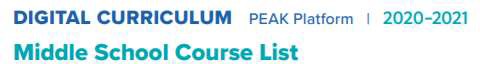  	6th Grade	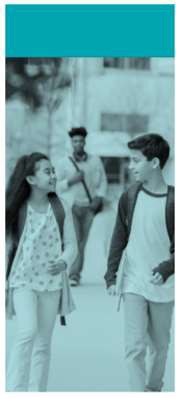  	7th Grade	 	8th Grade	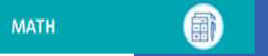 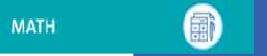 Math 6	Math 7	Math 8Pre-Algebra	Pre-Algebra	Pre-Algebra Algebra	Algebra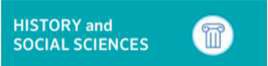 GeometryAmerican History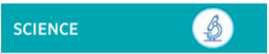 CivicsEarth Science	World HistoryLife Science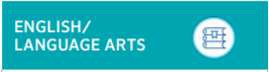 Language Arts 6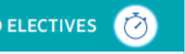 Language Arts 7Physical ScienceAmerican Art	Language Arts 8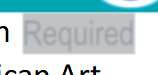 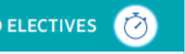 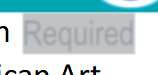 Physical Education 6	Health Required	Computer Literacy	American Art	American ArtPhysical Education 6	Physical Education 6 Computer Literacy	Computer LiteracySpanish I	Spanish I or IIFrench I	French I or II